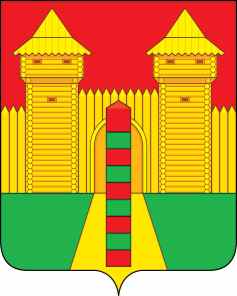 АДМИНИСТРАЦИЯ  МУНИЦИПАЛЬНОГО  ОБРАЗОВАНИЯ«ШУМЯЧСКИЙ  РАЙОН» СМОЛЕНСКОЙ  ОБЛАСТИРАСПОРЯЖЕНИЕот 13.11.2023г. № 308-р________         п. ШумячиВ соответствии с постановлением Администрации муниципального образования «Шумячский район» Смоленской области от 30.10.2023 г.  № 503 «О создании комиссии по проведению обследования входных дверей в комнатах №17 и №30, расположенных по адресу: Смоленская обл., Шумячский р-н,                        п. Шумячи, ул. Базарная, д.49»   Утвердить акт обследования входных дверей в комнатах №17 и №30, расположенных по адресу: Смоленская обл., Шумячский р-н, п. Шумячи,                       ул. Базарная, д.49.Об утверждении акта обследования входных дверей в комнатах №17 и №30 расположенных по адресу: Смоленская обл., Шумячский р-н,                  п. Шумячи, ул. Базарная, д.49Глава муниципального образования  «Шумячский район» Смоленской областиА.Н. Васильев